Post-it War Informatie voor de leerkrachtResultaat: De leerlingen activeren hun voorkennis rond de verschillende genres. Werkwijze: Stap 1: Laat de leerlingen een tekst/verhaal/boek/tijdschrift… uitkiezen. Stap 2: Vraag hen bij welk genre ze dit plaatsen. Stap 3: Plaats de leerlingen met hetzelfde genre bij elkaar. Stap 4: Laat de leerlingen hun voorkennis activeren door op elke post-it een begrip/woord/… te schrijven dat volgens hen te maken heeft met het genre. Stap 5: Ze krijgen hier 5 minuten voor Stap 6: De leerlingen maken met de post-its een figuur dat volgens hen met het thema te maken heeft. Benodigdheden: - Post-its - Verschillende genres (tekstmateriaal)Opties: - Je kan deze werkvorm ook in een brainstorm gieten. Voorbeeld: 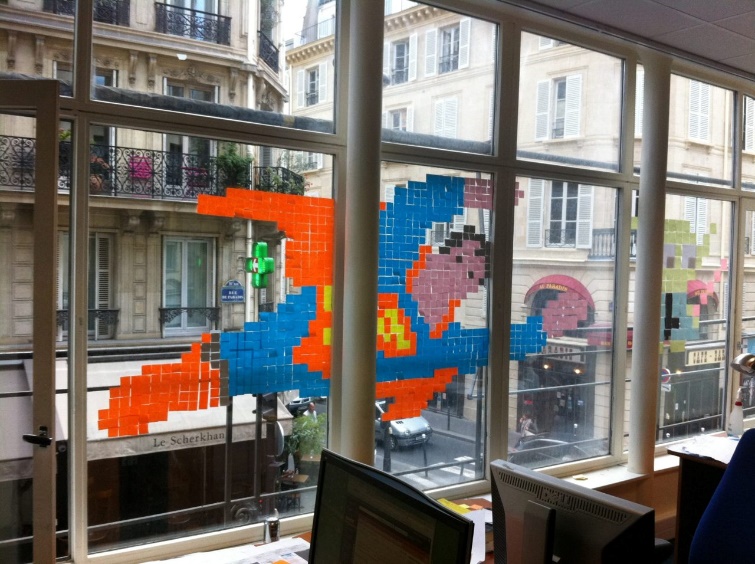 POST-IT WARActiveer je voorkennis door op elke post-it één begrip te schrijven dat volgens jou bij het genre avontuur hoort. Maak met de post-its een figuur die ook iets met het genre te maken heeft. Je krijgt hiervoor 5 minuten.  